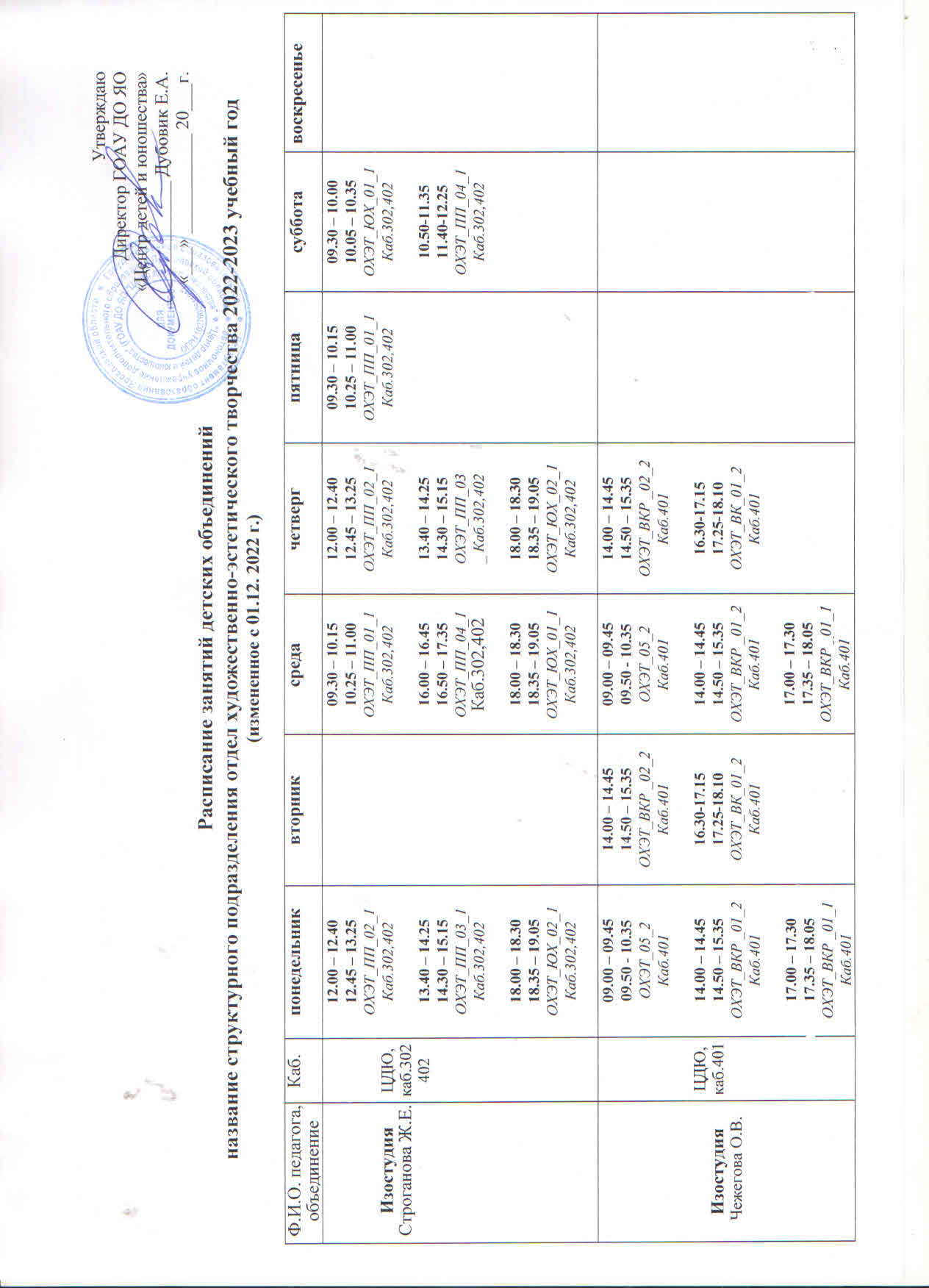 Руководитель структурного подразделения 									Суворова О.В.                                                                                                          Изостудия Белова С.С.ЦДЮ, каб.40117.00-17.3017.35-18.05ОХЭТ_КРС _02_1Каб.40117.00-17.3017.35-18.05ОХЭТ_КРС _02_1Каб.401ИзостудияЧиликова Е.О.ЦДЮ, каб.40118.20-18.5019.00-19.30ОХЭТ_УТ_ 03_2Каб.40118.20-18.5019.00-19.30ОХЭТ_УТ_ 02_1Каб. 40110.00-10.4510.55-11.40ОХЭТ_УТ_ 04_1Каб.40118.20-18.5019.00-19.30ОХЭТ_УТ_ 03_2Каб.40116.15-17.0017.10-17.55ОХЭТ_УТ_ 01_1Каб.40210.00-10.4510.55-11.40ОХЭТ_УТ_ 04_1Каб.40118.20-18.5019.00-19.30ОХЭТ_УТ_ 02_1Каб. 40116.30-17.1517.25-18.10ОХЭТ_УТ_ 01_1Каб.401Мастерская декоративно-прикладного творчества «Горница»Абрамова И.Б.ЦДЮ, каб.30215.30-16.1516.25-17.10ОХЭТ_МГ 01_1Каб.30215.30-16.1516.25-17.10ОХЭТ_МГ 02_1Каб.30213.00-13.4513.55-14.40ОХЭТ_МГ 03_1Каб.30215.00-15.4515.55-16.40ОХЭТ_МГ 01_1Каб.302Хореографический коллектив «Забава»Архангельская М.В.ЦДЮ, каб.305Сцена1128.00 – 8.45 Каб.3058.55 – 9.409.50-10.35ОХЭТ_Х_11_8Сцена15.40 – 16.2516.35 – 17.20ОХЭТ_Х_12_8Каб. 30517.30-18.0018.10-18.40ОХЭТ_Х_3-1Каб. 30518.50-19.3519.45-20.30 ОХЭТ_Х_5-12Каб.30516.50-17.2017.30 - 18.00ОХЭТ_Х_14_218.10-18.40ОХЭТ_ВБ_29Каб. 30518.50-19.3519.45 - 20.30 ОХЭТ_Х_4-18.00 – 8.45 Каб.3058.55 – 9.409.50-10.35сценаОХЭТ_Х_11_814.40-15.2515.35-16.20ОХЭТ_Х_12_8Каб.30517.10-17.4017.50-18.20ОХЭТ_Х_3-1Каб. 11215.40 – 16.2516.35 – 17.20ОХЭТ_Х_12_8(сцена)17.30 - 18.0018.10 – 18.40ОХЭТ_Х_14_2Сцена 18.50-19.3519.45-20.30 ОХЭТ_Х_5-12Сцена16.00-16.4516.55-17.40ОХЭТ_Х_5-12Каб.30514.10 – 14.5515.05-15.55 ОХЭТ_Х_4-1Каб.30518.30-19.00ОХЭТ_ВБ_29Каб.305Хореографический коллектив «Забава»Глухова М.В.ЦДЮ, каб.305112сцена17.00-17.3017.40 – 18.10 ОХЭТ_Х_06_А1         Каб. 30318.20-19.0519.15-20.00 ОХЭТ_Х_07_2Каб.1129.00 – 9.459.55-10.35ОХЭТ_Х_06_Б2Каб. 30516-30-17.1517.25-18.10ОХЭТ_Х_06_2Каб. 30518.20-19.0519.15-20.00ОХЭТ_Х_08_1Каб. 30517.15-17.4517.55- 18.25ОХЭТ_Х_06_А1Каб. 30518.35-19.2019.30-20.15 ОХЭТ_Х_07_2Каб. 3059.00 – 9.459.55-10.35ОХЭТ_Х_06_Б2Каб. 30516-30-17.1517.25-18.10ОХЭТ_Х_06_2Каб. 30518.20-19.0519.15-20.00ОХЭТ_Х_08_1Каб. 3059.20-9.50ОХЭТ_Х_06_А1Сцена 10.00-10.4510.55-11.40ОХЭТ_Х_08_1Сцена 11.50-12.3512.45-13.30ОХЭТ_Х_07_2Каб. 11213.40-14.25ОХЭТ_Х_06_2Каб. 11214.35-15.20ОХЭТ_Х_06_Б2Каб. 112Хореографический коллектив «Забава»Уханова Т.Г.ЦДЮ, каб. 112116303305сцена13:30 – 14:1514:25 – 15.10ОХЭТ_Х_15_2Каб. 30515:25 – 16:10ОХЭТ-Х-К1-1Каб. 11216:30 –17:1517:25 -  18:10ОХЭТ_Х_18_3Каб. 11218:20 – 19:0519:15 - 20:00ОХЭТ_Х_16_3Каб. 11214:15 – 15:00ОХЭТ_Х_К2_1Каб. 30515:10 – 15:55ОХЭТ_Х_К3_1Каб. 30514:00 – 14:4514:55 – 15.40ОХЭТ_Х_15_2Каб. 30517:25 - 18:10 18:20 – 19:0519:15 - 20:00ОХЭТ_Х_17_3Каб. 30316:30 –17:1517:25 -  18:10ОХЭТ_Х_18_3Каб. 11218:20 – 19:0519:15 - 20:00ОХЭТ_Х_16_3Каб. 11212:30 – 13:1513:25 – 14:10ОХЭТ-Х-16-3Каб. 109(сцена)14:20 – 15:05ОХЭТ-Х-15-2Каб. 109(сцена)15:15 – 16:0016:10 – 16:5517:05 – 17:50ОХЭТ-Х-17-3Каб. 11618:00 – 18:4518:55 – 19:40ОХЭТ-Х-18-3Каб. 116Хореографический коллектив «Забава»Сайкина Е.А.ЦДЮ, каб. 30330511216.30-17.1517.25-18.10ОХЭТ_Х_10_3(каб.112)18.20-19.0519.15-20.00ОХЭТ_Х_13_4( каб.303)16.30-17.1517.25-18.10ОХЭТ_Х_10_3(каб.303)18.20-19.0519.15-20.00ОХЭТ_Х_13_4( каб.112)16.40-17.1017.20-17.50ОХЭТ_Х_09_2(каб.112)18.20-19.0519.15-20.00ОХЭТ_Х_02_3(каб.112)09.00-09.3009.40-10.10ОХЭТ_Х_09_2(каб.305)10.20-11.05(каб.305)11.15-12.00ОХЭТ_Х_02_3(сцена)12.10-12.5513.05-13.50ОХЭТ_Х_10_3(сцена)15.30-16.1516.25-17.10ОХЭТ_Х_13_4(каб.305)Театр «Луч»Баканова Н.Н.ЦДЮ, каб.304сцена15.40-16.2516.35-17.2017.30-18.15ОХЭТ_ЛУЧ_ 03_1(Каб 304)18.25-19.1019.20-20.0520.15-21.00ОХЭТ_ЛУЧ_ 02_1(каб. 304)14.45 – 15.30ОХЭТ_ЛУЧ_СЛОВО 13_1Каб 30415.40-16.2516.35-17.2017.30-18.15ОХЭТ_ЛУЧ_ 03_1(Каб 304)18.25-19.1019.20-20.0520.15-21.00ОХЭТ_ЛУЧ_ 01_1(каб.304)14.45 – 15.30ОХЭТ_ЛУЧ_СЛОВО 13_1Каб 30415.40-16.2516.35-17.2017.30-18.15ОХЭТ_ЛУЧ_ 01_1(каб.304)18.25-19.1019.20-20.0520.15-21.00ОХЭТ_ЛУЧ_ 02_1(сцена)Театр «Луч»Потапова Я.Э.ЦДЮ, каб.304сцена14.40-15.2515.35-16.2016.30-17.15ОХЭТ_ЛУЧ_ 08_3(каб. 304)17.25-18.1018.20-19.0519.15-20.00ОХЭТ_ЛУЧ_ 06_3(каб. 304)15.35-16.2016.30-17.15(каб. 303)17.20-18.05ОХЭТ_ЛУЧ_ 08_3(каб. 304)18:25 – 19:1019:20 – 20.0520:15 – 21.00ОХЭТ_ЛУЧ_07_1Каб. 30411.30-12.1512.25-13.1013.20-14.05ОХЭТ_ЛУЧ_ 06_3(каб.304)15:10 – 15:5516:05 – 16.5016:50 – 17:35ОХЭТ_ЛУЧ_07_1Сцена10:35-11:20ОХЭТ_ЛУЧ_СЛОВО_14_1Каб. 30414:15 – 15:30ОХЭТ_ЛУЧ_СЛОВО_14_1Каб. 303Театр «Луч»Щаулина А.В.СШ №10Каб. 40130408.40-09.3509.35-10.2010.30-11.15ОХЭТ_ЛУЧ_ 12_2(каб.304)14.40 – 15.2515.35 – 16.2016.30 – 17.15ОХЭТ_ЛУЧ_ 04_3(каб.304)17.20-18.0518.15-19.0019.10-19.55ОХЭТ_ЛУЧ_ 17_3(каб.304)08.40-09.3509.35-10.2010.30-11.15ОХЭТ_ЛУЧ_ 05_3(каб. 304)14.40-15.2515.35-16.2016.30-17.15ОХЭТ_ЛУЧ_ 04_3сцена08.40-09.3509.35-10.2010.30-11.15ОХЭТ_ЛУЧ_ 12_2(каб.304)13.50-14.35ОХЭТ_ЛУЧ_18_108.40-09.3509.35-10.2010.30-11.15ОХЭТ_ЛУЧ_ 05_3(каб.304)13.50-14.35ОХЭТ_ЛУЧ_18_111.40-12.2512.30-13.15ОХЭТ_ЛУЧ_СЛОВО 15_1(каб.304)13.20-14.0514.15-15.0015.10-15.55ОХЭТ_ЛУЧ_ 17_3(сцена)Театр «Луч»Королева Е.А.ЦДЮ, каб.304,30315.00.-15.4515.55-16.4016.50-17.35ОХЭТ_ЛУЧ_ 10_2Каб. 30315.10-15.5516.05-16.50ОХЭТ_ЛУЧ_СЛОВО 16_1Каб.30315.00-15.4515.55-16.4016.45-17.30ОХЭТ_ЛУЧ_ 10_2Каб. 304Театр «Луч»Паутова А.П.ЦДЮ, каб.303сцена17.25-18.1018.20-19.0519.15-20.00ОХЭТ_ЛУЧ_ 11_1сцена18.25-19.1019.15-20.0020.10 – 20.55ОХЭТ_ЛУЧ_ 9_3Каб.30312.00 – 12.4512.55-13.40ОХЭТ_ЛУЧ_ 19_1Каб.30313.50-14.3514.45-15.3015.40-16.25ОХЭТ_ЛУЧ_ 11_1Каб.30416.30-17.1517.25-18.0018.10-18.55ОХЭТ_ЛУЧ_ 09_3Каб.304«Танцевальная группа «Радуга». Чуватинская Ю.А.ЦДЮ, каб.11616.30-17.1517.20 – 18.10ОХЭТ_ТГ_ 03_2Каб.11618.20-18.5019.00-19.30ОХЭТ_ТГ_ 10_2Каб 11614.40-15.2515.35-16.20ОХЭТ_ТГ_ 03_2Каб.11616.30-17.1517.20 – 18.10ОХЭТ_ТГ_ 02_1Сцена10.30 – 11.1511.25 – 12.00ОХЭТ_ТГ_ 06_2Каб.11618.20-19.0519.15-20.00ОХЭТ_ТГ_ 04_3Каб.11610.30 – 11.1511.25 – 12.00ОХЭТ_ТГ_ 06_2Каб.11616.30 – 17.1517.25 – 18.10ОХЭТ_ТГ_ 05_2Каб. 11618.20-19.0519.15-20.00ОХЭТ_ТГ_ 04_3Каб.11618.20-18.5019.00-19.30ОХЭТ_ТГ_ 10_2Каб. 11616.30-17.1517.20 – 18.10ОХЭТ_ТГ_ 02_1Каб 11610.30 – 11.1511.25 – 12.00ОХЭТ_ТГ_ 06_2Каб.11614.45-15.3015.35-16.20ОХЭТ_ТГ_ 05_2Каб. 11613.20-14.0514.15-15.00ОХЭТ_ТГ_ 02_1Каб 11615.10-15.5516.05-16.50ОХЭТ_ТГ_ 05_2 Каб.11617.00-17.4517.55-18.40ОХЭТ_ТГ_ 04_3Каб.116«Танцевальная группа «Радуга»Демчук А.А.ЦДЮ, каб.11610.00 – 10.4510.55 – 11.40ОХЭТ_ТГ_ 09_2Каб.11614.40 – 15.2515.35 – 16.20ОХЭТ_ТГ_ 01_1Каб.11617.00-17.3017.40-18.10ОХЭТ_ТГ_ 08_2Каб.11614.40 – 15.2515.35 – 16.20ОХЭТ_ТГ_ 01_1Каб.11610.00 – 10.4510.55 – 11.40ОХЭТ_ТГ_ 09_2Каб.11614.40 – 15.2515.35 – 16.20ОХЭТ_ТГ_ 06_1Каб.11617.00-17.3017.40-18.10ОХЭТ_ТГ_ 08_2Каб.11618.20-18.5019.00-19.30ОХЭТ_ТГ_ 07_1Каб.11610.00-10.4510.55-11.40ОХЭТ_ТГ_ 06_1Каб.11611.50-12.2012.30-13.00ОХЭТ_ТГ_ 07_1Каб.116Арт-студия «Синяя птица»Кожохина С.К.ЦДЮ, каб.11413.25-14.1014.20-15.0515.15 – 16.00ОХЭТ_АРТ_03_2каб. 11416.10 – 16.4016.50-17.20ОХЭТ_АРТ_ 01_1Каб.11417.30-18.0018.10-18.40ОХЭТ_АРТ_04_1каб. 11418.50-19.2019.30-20.00ОХЭТ_АРТ_02_1каб. 11414.40-15.2515.35-16.2016.30-17.15ОХЭТ_АРТ_01_3каб. 11417.25-18.1018.20-19.0519.15-20.00ОХЭТ_АРТ_ 05_4Каб.11413.25-14.1014.20-15.0515.15 – 16.00ОХЭТ_АРТ_03_2каб. 11416.10 – 16.4016.50-17.20ОХЭТ_АРТ_ 01_1Каб.11417.30-18.0018.10-18.40ОХЭТ_АРТ_04_1каб. 11418.50-19.2019.30-20.00ОХЭТ_АРТ_02_1каб. 11414.40-15.2515.35-16.2016.30-17.15ОХЭТ_АРТ_01_3каб. 11417.25-18.1018.20-19.0519.15-20.00ОХЭТ_АРТ_ 05_4Каб.114Мастерская «Умелая иголочка»Ховринцева Г.В.ЦДЮ, каб.30209.30-10.1510.25-11.10ОХЭТ_УИ_ 03_1Каб.30216.00-16.4516.55-17.40ОХЭТ_УИ_ 04_2Каб.30215.30-16.1516.25-17.10ОХЭТ_УИ_ 01_1Каб.30209.30-10.1510.25-11.10ОХЭТ_УИ_ 03_1Каб.30215.30-16.1516.25-17.10ОХЭТ_УИ_ 02_1Каб.30211.00-11.4511.55-12.40ОХЭТ_УИ_ 02_1Каб.30212.50-13.3513.45-14.30ОХЭТ_УИ_ 01_1Каб.30215.00-15.4515.55-16.40ОХЭТ_УИ_ 04_2Каб.302Школа юного модельера «Стиль»Чиликова Е.ОЦДЮ, каб.11311610.00-10.4510.55-11.4011.50-12.35ОХЭТ_СТИЛЬ_КОНСТР_ 01_1Каб.11315.45-16.3016.35-17.2017.25-18.10ОХЭТ_СТИЛЬ_КОНСТР_ 02_2Каб.11310.00-10.4510.55-11.4011.50-12.35ОХЭТ_СТИЛЬ_КОНСТР_ 01_1Каб.11315.45-16.3016.35-17.2017.25-18.10ОХЭТ_СТИЛЬ_КОНСТР_ 02_2Каб.11316.00 – 16.4516.55 – 17.40 ОХЭТ_СТИЛЬ_ДЕФ_ 01_1Каб.11217.50 – 18.3518.45 – 19.30ОХЭТ_СТИЛЬ_СТИЛЬ_ 01_1Каб.113Школа юного модельера «Стиль»Ховринцева Г.В.ЦДЮ, каб.11318.20-18.5019.00-19.30ОХЭТ_СТИЛЬ_ДОШ _01_1Каб.11318.20-18.5019.00-19.30ОХЭТ_СТИЛЬ_ДОШ _01_1Каб.113